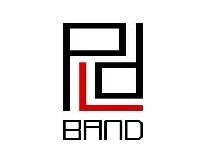 MEDICAL TREATMENT INFORMATION Dear Parent/Guardian:It is mandatory for all band members to have a completed and signed permission slip on file beforethe first day of camp your student attends, whether it is Color Guard or Band Camp. Complete theinformation below.Medical Information & Permission to TreatPermission to TreatI authorize any certified medical personnel to proceed with emergency medical treatments including x-rays, anesthesia, surgical operations, etc. in the case of an accident or health emergency involving _____________________________, knowing the director or a chaperone will contact me as soon as possible. I understand that no one connected with the Paul Laurence Dunbar High School or the Paul Laurence Dunbar High School Band Parents Association assumes liability for any injury incurred by the participant. I also understand that any and all necessary treatment(s) shall be at my expense and I agree to pay all medical costs incurred by my child including hospital bills, physician fees, and ambulance fees.Parent/Guardian Signature_______________________________________________Date_______________FAYETTE COUNTY PUBLIC SCHOOLS701 East Main StreetLexington, Kentucky 40502(859) 381-4100PARENTAL PERMISSION FOR EXTRA-CURRICULAR ACTIVITY/STUDENT TRANSPORTATION23-24 School YearThis form is used to establish formal parental permission for student transportation.I, ________________________, parent/legal guardian of ___________________________, hereby grant permission to Fayette County Public Schools to transport my child to the activities listed on the PLD Band activity schedule. My child participates in the extra-curricular activities of Paul Laurence Dunbar High School Band. I acknowledge the activity schedule denotes the destination(s), date(s), and departing time(s) from school. The return to school will be immediately after the activity has concluded. In the event Fayette County Public Schools are not providing transportation, I acknowledge and understand the mode of transportation is noted on the activity schedule. By signing this form I am acknowledging and agreeing to the mode of transportation to be used. I do further certify that I am of full legal capacity to execute this authorization._________________________________________________Date:________________________Signature of PARENT/LEGAL GUARDIAN Updated 5/2023 by PLD VP: MembershipFCPS 11/06